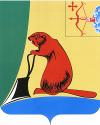 АДМИНИСТРАЦИЯ ТУЖИНСКОГО МУНИЦИПАЛЬНОГО РАЙОНАКИРОВСКОЙ ОБЛАСТИПОСТАНОВЛЕНИЕпгт ТужаО признании утратившими силу постановлений администрации Тужинского муниципального района от 14.09.2018 № 324,                                          от 14.09.2018 № 325 В связи с внесенными изменениями Федеральным законом                             от 26.07.2019 № 199-ФЗ «О внесении изменений в Бюджетный кодекс Российской Федерации в части совершенствования государственного (муниципального) финансового контроля, внутреннего финансового контроля и внутреннего финансового аудита» в статью 157 Бюджетный кодекс Российской Федерации от 31.07.1998 № 145-ФЗ, руководствуясь Федеральным законом от 06.10.2003 № 131-ФЗ «Об общих принципах организации местного самоуправления в Российской Федерации», администрация Тужинского муниципального района ПОСТАНОВЛЯЕТ:Признать утратившими силу постановления администрации Тужинского муниципального района: от 14.09.2018  № 324 «О наделении полномочиями на проведение анализа осуществления внутреннего финансового контроля и внутреннего финансового аудита»;от 14.09.2018 № 325 «Об утверждении Порядка проведения анализа осуществления распорядителями бюджетных средств внутреннего финансового контроля и внутреннего финансового аудита».2. Настоящее постановление вступает в силу с момента опубликования в Бюллетене муниципальных нормативных правовых актов органов местного самоуправления Тужинского муниципального района Кировской области.15.11.2019№351Глава Тужинского муниципального районаЛ.В. Бледных